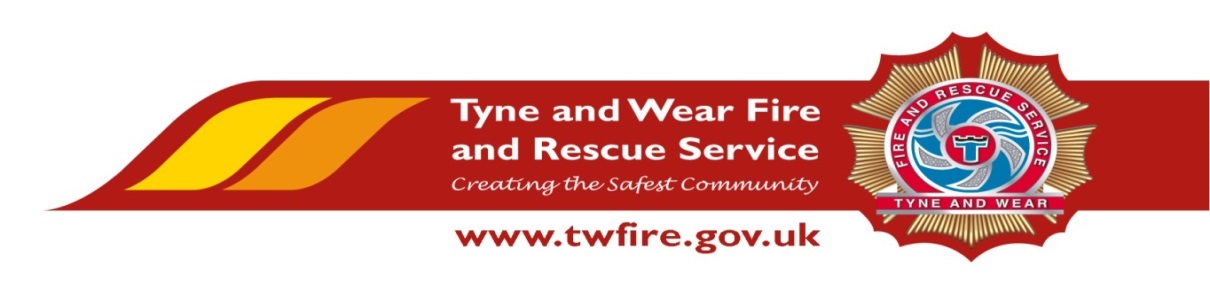 PROJECTS MANAGER (ESTATES)£29,033- £31,288 + BenefitsWe have an exciting opportunity for a talented and experienced Projects Manager who is able to demonstrate strong managerial, building management, planning and practical skills in order to work with service providers and external contractors to establish and maintain a pro-active and responsive service for our estates portfolio.
The Role You will be responsible for the delivery of planned and cyclical programmes of work primarily focusing on mechanical and electrical services; you will lead and motivate teams of specialist sub-contractors ensuring statutory compliance at all times. You will additionally ensure the effective use of resources and deliver exceptional services to our community and key stakeholders. 
Required Skills/Experience:  Experience of the delivery of modification to land, buildings and premises to occupied facilities. Experience of Programme planning and monitoring using a systematic approach to workload planning and process management.Detailed knowledge of the principles of CDM and its application to projects.Experience of the monitoring and control of CCTV and BEMS (Building Energy Management Systems)Proven experience in a Property/Estates Management/Maintenance role with a track record in delivery of services relating to building modification and improvements.Enhanced knowledge and skills in the areas of building techniques, relevant standards, Codes of Practice and Legislation.Applicants must have an appropriate related degree or equivalent experience working at this level in a construction related area.What we can offer youTyne and Wear Fire and Rescue Service Headquarters are based in a purpose build office in Washington, with ample free parking and easy access from the A1 and A19. On site facilities, include catering facilities and an onsite gym. The role also benefits from an attractive benefits package, including up to 41 days holiday, Local Government Pension Scheme, and access to a range of social and volunteering opportunities. Closing date: 17 March 2017 at 09:00 hoursAssessment and Interview: 22 March 2017Please visit https://www.northeastjobs.org.uk to apply for this role We positively welcome applications from all individuals within the community particularly those who are from under-represented groups. Working towards equality and diversity for the community we serve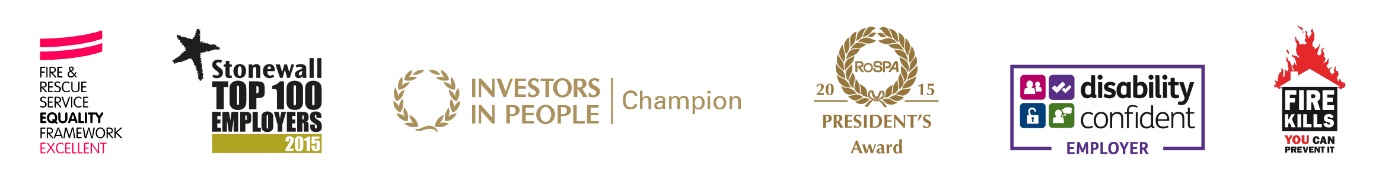 